	Consumer Perception Survey: MHSIP April/May 2014 AdministrationAdults and SeniorsJonathan Rich, Ph.D.The Mental Health Statistical Improvement Program (MHSIP) was offered to all clients attending mental health services at a County or contract adult program from April – May 2014.  Records were discarded if program was missing or if the program was part of Children and Youth Behavioral Health.ResultsSample description:N:	1064Gender (n = 935):	F 56.5%, M 42.8%, O 0.6%Age:	[Due to scanner malfunctions, age and birth date was not available]Form Language (n = 702):	English, 89.8% Spanish, 8.7%, Vietnamese, 1.5%County/ Contract (n = 702):	County 56.3% vs. Contract 43.7% Division (n = 1064):		AOABH 61.4%, ADAS 24.8%, CalWorks 13.7% PID 0.1%Race/Ethnicity (n = 940): 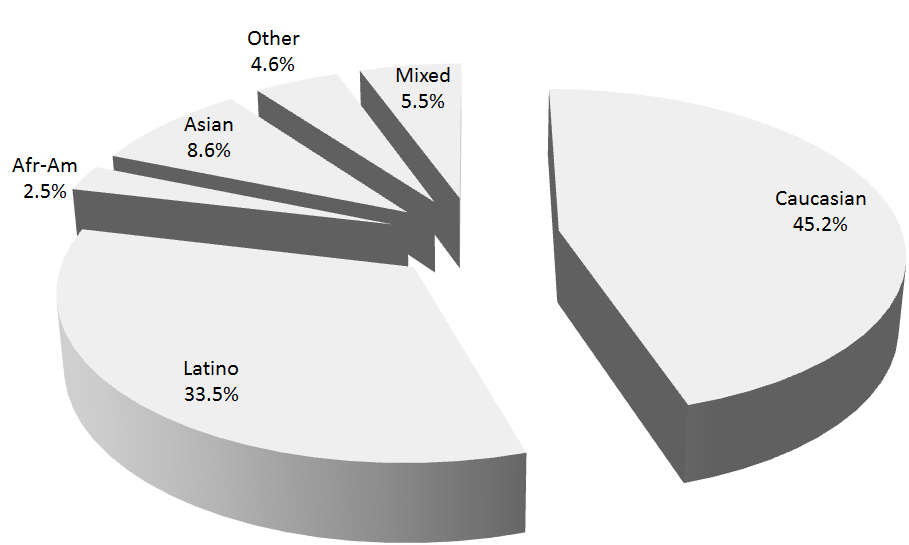 Form Language (n = 1064)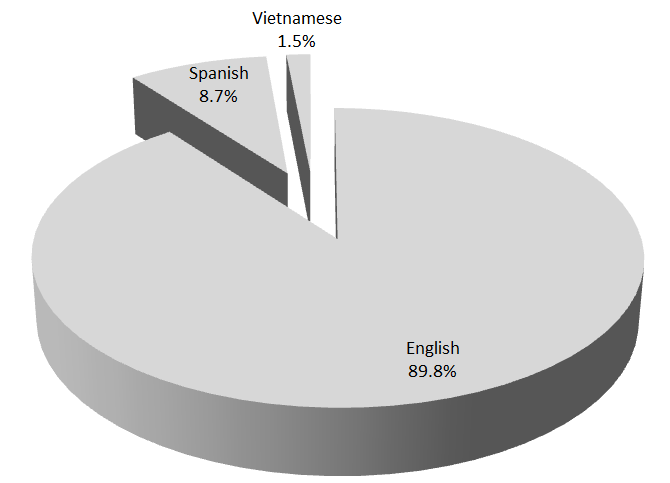 MHSIP Scale Scores:Figure 1. Mean Scores: MHSIP Service Satisfaction(Error bars show SD; scale is 1-"strongly disagree" to 5-"strongly agree")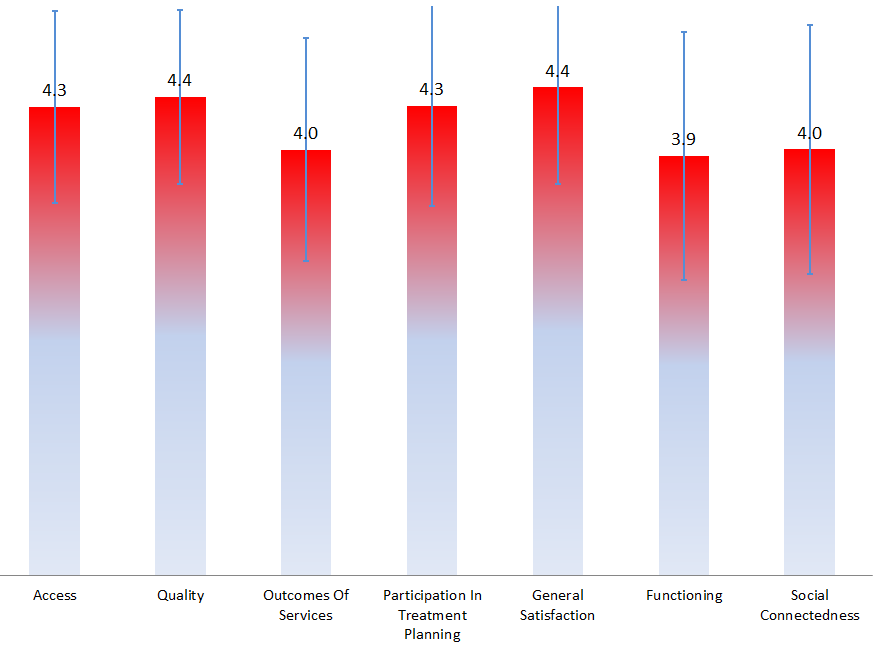 Figure 2. Percent with scores above 3.5, "Agree" and "Strongly Agree"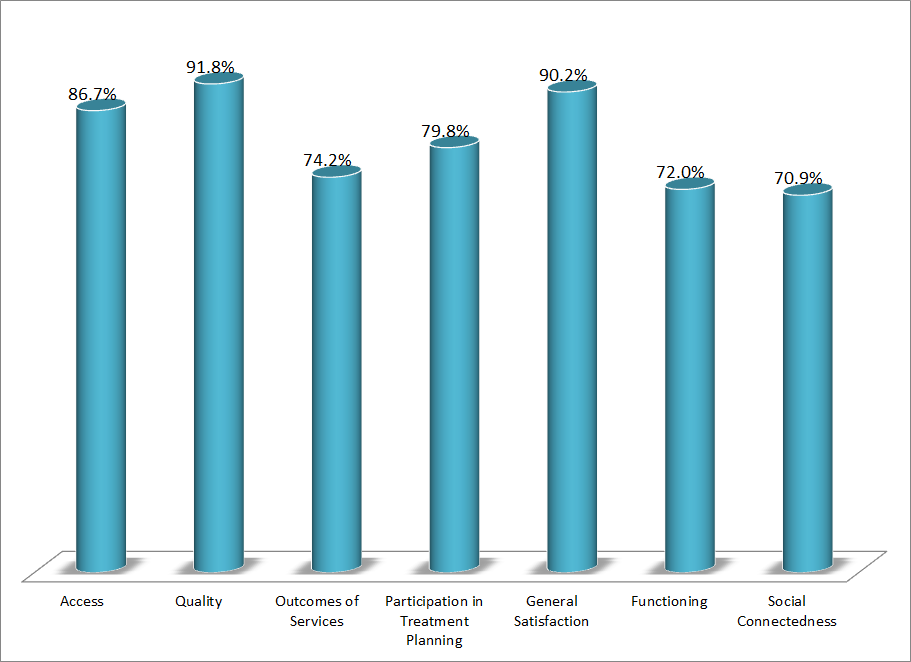 	Factors affecting scores:Factors affecting MHSIP scores are examined below.  Because multiple comparisons are being made, a conservative alpha level of .01 is used.Gender: General Satisfaction was slightly but significantly higher for women than for men, 4.5 vs. 4.4.  Form Language: Spanish-speakers’ perception of access was higher than the perceptions of English or Vietnamese-speakers, 4.5 for Spanish, vs. 4.3 for English and Vietnamese.Adult vs Older Adult: Scores did not differ significantly by age group.County vs. Contract Clinics: Clients at County clinics scored higher than contract clinic clients on their perception of outcomes of services, functioning, and social connectedness, 4.1 vs. 3.9, 4.0 vs. 3.8, and 4.1 vs. 3.9, respectively.  Contract clinic clients reported higher general satisfaction, 4.5 vs. 4.3.Division: There were significant differences across divisions on all MHSIP scales except “Participation in Treatment Planning.”  In general, CalWorks clients gave the highest ratings of service satisfaction and ADAS clients gave the highest ratings of personal function.Figure 3. MHSIP scores by division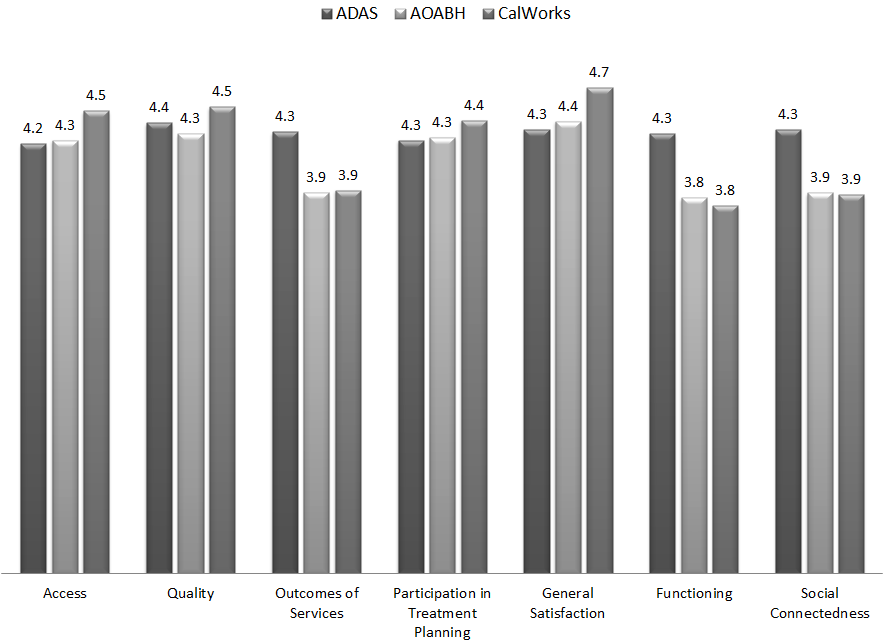 Race/Ethnicity: The Outcomes of Services and Functioning scales differed across ethnic/racial groups, with African-Americans and those of mixed race tending to score lower on these scales.Figure 4. Outcomes of Services and Functioning by Ethnicity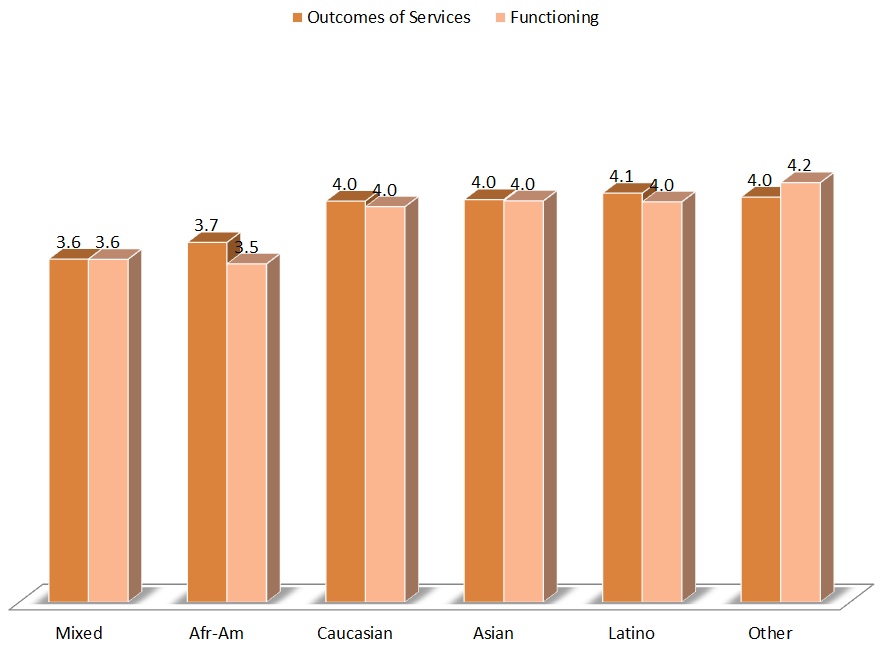 Time in ServiceThe Outcomes of Services and Functioning scales were positively correlated with time in service, r = .10 and .09, respectively.  The relationship is reflected by Figure 5.Figure 5. Outcomes of Services and Functioning by Time in Service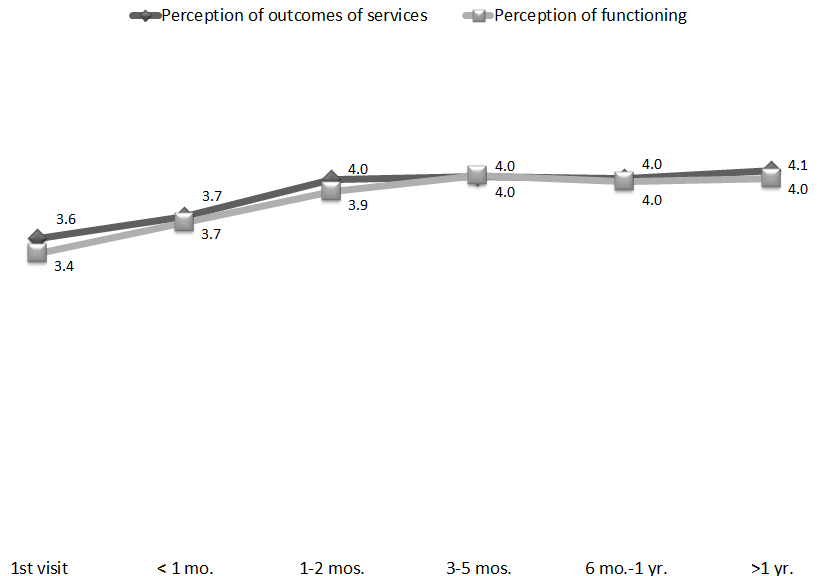 The table below shows the mean MHSIP scores and the number of surveys returned, by program.Table 1. Mean MHSIP scores and number of surveys returned, by programProgramAccessQualityOutcomesPartici- pationGeneral SatisfactionFunc- tioningSocialNADAS  Perinatal, Santa Ana4.54.64.54.44.74.34.76ADAS Aliso Viejo Drug Court4.34.34.44.34.24.44.423ADAS AOD Aliso Viejo4.44.54.14.34.23.84.110ADAS AOD Anaheim Clinic4.34.74.24.44.54.14.318ADAS AOD Westminster4.54.54.44.84.74.44.36ADAS AOD, Santa Ana3.54.62.43.54.03.23.51ADAS Perinatal, Aliso Viejo4.84.74.54.35.04.74.66ADAS Perinatal, Anaheim4.34.34.44.24.44.44.626ADAS Perinatal, Westminster4.54.74.54.64.74.54.529Aliso Viejo PACT Services4.54.23.74.74.43.73.77Anaheim N. DUI Cout4.04.34.34.24.34.04.119AOABH AB1094.94.84.84.64.94.65.04AOABH Aliso Viejo PACT TAY5.05.02.05.01.02.81AOABH College Community Services Anaheim4.34.24.04.34.54.04.053AOABH Costa Mesa PACT4.34.34.04.44.34.34.027AOABH Fullerton PACT4.64.53.94.34.64.04.29AOABH Mission Viejo Clinic4.24.23.54.04.33.53.730AOABH PACT TAY4.04.14.54.04.04.54.73AOABH PACT TSR4.34.33.94.34.34.04.010AOABH Santa Ana4.14.33.74.24.13.63.865AOABH Santa Ana  Pac Asian4.44.44.24.54.14.24.16AOABH Westminster Clinic4.34.43.74.34.53.73.622AOABH Westminster PACT4.54.54.34.74.54.34.411AOABH Westminster, Pac Asian4.24.34.04.05.04.04.01AOABH- Mental Health Assoc.- CM4.84.84.44.84.74.33.93AOABH- Mental Health Assoc.- GG4.34.33.74.34.53.63.716AOABH-Anaheim I4.04.33.54.24.23.63.736AOABH-Anaheim II3.84.03.53.94.03.83.417AOABH-Anaheim PACT4.74.63.74.34.33.63.84CalWORKS Mariposa Women & Family Center4.44.44.04.44.83.83.745Camino Nuevo4.54.64.24.64.74.04.145CCS CalWORKS Anaheim4.54.63.84.54.53.74.124CCS CalWORKs Santa Ana4.54.54.04.44.53.93.933CCS CalWORKs Westminster4.44.53.74.44.73.43.720College Community Services, Opportunity Knocks4.64.44.34.24.74.34.429Drug/DUI/DV Court4.14.34.34.14.24.34.394Mariposa CalWORKs San Juan Capistrano4.74.73.94.54.83.93.923Mental Health Assoc.
Lake Forest4.44.44.14.34.74.03.89North Drug Court4.24.44.34.44.34.44.424North Recovery Center4.44.54.24.54.64.14.146OA Mental Health Recovery Program4.54.54.04.54.83.93.823Older Adult Services PACT3.33.63.34.04.02.83.51Orange County Postpartum Wellness (OCPPW)5.05.05.05.03.64.01PC12105.05.05.05.03.75.04.01South Recovery Center4.34.13.44.14.33.83.46Telecare and Orange (TAO-South)4.04.23.74.34.33.73.761Telecare and Orange (TAO)4.24.23.74.24.43.73.7103